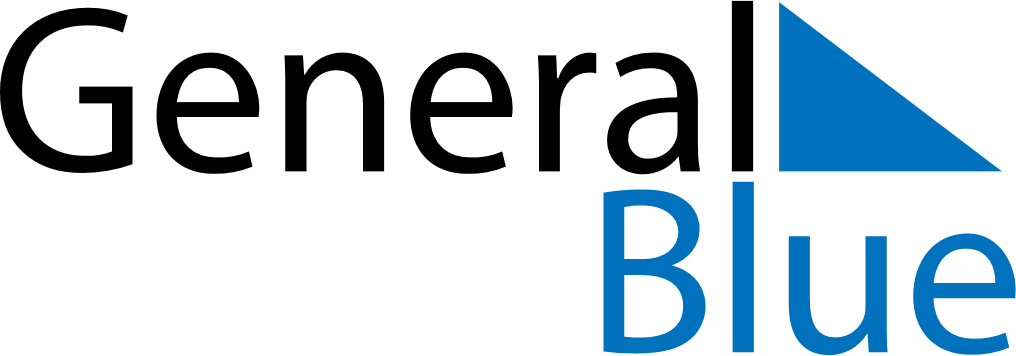 March 2019March 2019March 2019March 2019BoliviaBoliviaBoliviaSundayMondayTuesdayWednesdayThursdayFridayFridaySaturday11234567889CarnivalShrove Tuesday10111213141515161718192021222223242526272829293031